МИНИСТЕРСТВО НАУКИ И ВЫСШЕГО ОБРАЗОВАНИЯ РОССИЙСКОЙ ФЕДЕРАЦИИфедеральное государственное бюджетное образовательное учреждение высшего образования«КУЗБАССКИЙ ГОСУДАРСТВЕННЫЙ ТЕХНИЧЕСКИЙ УНИВЕРСИТЕТ ИМЕНИ Т.Ф.ГОРБАЧЕВА»Филиал КузГТУ в г. Белово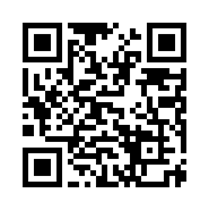 УТВЕРЖДАЮЗаместитель директора по учебной работе, совмещающая должность директора филиала Долганова Ж.А.«16» апреля 2024 г.Рабочая программа дисциплиныОсновы научных исследованийНаправление подготовки 20.03.01 «Техносферная безопасность»Профиль 01 «Безопасность технологических процессов и производств»Присваиваемая квалификация«Бакалавр» Форма обученияочно-заочнаягод набора 2024Белово 2024Рабочую программу составил: д.б.н., профессор Законнова Л.И.Рабочая программа обсуждена на заседании кафедры «Экономики и информационных технологий»Протокол № 8 от «13» апреля 2024 г.Заведующий кафедрой: Верчагина И.Ю.Согласовано учебно-методической комиссией по специальности 21.05.04 «Горное дело»Протокол № 8 от «16» апреля 2024 г.Председатель комиссии: Аксененко В.В.Перечень планируемых результатов обучения по дисциплине «Основы научных исследований», соотнесенных с планируемыми результатами освоения образовательной программыОсвоение дисциплины направлено на формирование:профессиональных компетенций:ПК-1 – владеть способностью анализировать и оценивать механизмы воздействия опасностей среды обитания на человека.ПК-8 – владеть способностью формировать документы статистической отчетности внутреннего документооборота, содержащие полную и объективную информацию по вопросам безопасности.Результаты обучения по дисциплине определяются индикаторами достижения компетенцийИндикатор(ы) достижения:Использует справочные информационные базы данных, содержащие документы и материалы по охране труда; осуществляет поиск научной информации, анализирует научную информацию, в особенности касающуюся вопросов техносферной безопасности, опасностей, причин их возникновения, их последствий и способов предотвращения и ликвидации; Результаты обучения по дисциплине:Знать: методы поиска и анализа литературы и других источников научной информации в области техносферной безопасности, методы представления результатов обобщения данных литературы и результатов собственных научных исследований.Уметь: оформлять результаты исследований;Владеть: методами исследований объектов профессиональной деятельности; навыками письменного и аргументированного изложения собственной точки зрения; навыками критического восприятия информации; методами поиска научно-технической информации.Место дисциплины «Основы научных исследований» в структуре ОПОП бакалавриатаДля освоения дисциплины необходимы знания умения, навыки и (или) опыт профессиональной деятельности, полученные в рамках изучения следующих дисциплин: «Безопасность жизнедеятельности», «Введение в специальность (адаптационная)».Дисциплина «Основы научных исследований» входит в Блок 1 «Дисциплины (модули) ОПОП.Цель дисциплины - получение обучающимися знаний, умений, навыков и (или) опыта профессиональной деятельности, необходимых для формирования компетенций, указанных в пункте 1.Объем дисциплины «Основы научных исследований» в зачетных единицах с указанием количества академических часов, выделенных на контактную работу обучающихся с преподавателем (по видам занятий) и на самостоятельную работу обучающихсяОбщая трудоемкость дисциплины "Основы научных исследований " составляет 4 зачетных единицы, 144 часа.Содержание дисциплины «Основы научных исследований», структурированное по разделам (темам)Лекционные занятияЛабораторные занятияСамостоятельная работа обучающегося и перечень учебно-методического обеспечения для самостоятельной работы обучающихся по дисциплинеФонд оценочных средств для проведения промежуточной аттестации обучающихся по дисциплине «Основы научных исследований»Паспорт фонда оценочных средств5.2. Типовые контрольные задания или иные материалыТекущий контроль успеваемости и промежуточная аттестация обучающихся могут проводиться как при непосредственном взаимодействии педагогического работника с обучающимися, так и с использованием ресурсов ЭИОС филиала КузГТУ, в том числе синхронного и  (или) асинхронного взаимодействия посредством сети «Интернет».5.2.1.Оценочные средства при текущем контролеТекущий контроль по дисциплине будет заключаться в опросе обучающихся по контрольным вопросам, в оформлении отчетов по лабораторным работам.Опрос по контрольным вопросам.При проведении текущего контроля обучающимся будет письменно задано два вопроса, на которые они должны дать ответы. Например:Какие целевые назначения научных исследований Вы знаете?Какой уровень научного исследования раскрывает существенные связи действительности?Критерии оценивания:100 баллов – при правильном и полном ответе на два вопроса;75–99 баллов – при правильном и полном ответе на один из вопросов и правильном, но не полном ответе на другой из вопросов;50–74 баллов - при правильном и неполном ответе на два вопроса или правильном и полном ответе только на один из вопросов;25–49 баллов – при правильном и неполном ответе только на один из вопросов; 0–24 баллов – при отсутствии правильных ответов на вопросы.Отчет по лабораторным работамПо каждой работе студенты самостоятельно оформляют отчеты на бумажном носителе в рукописном виде. Отчет должен содержать:1.Тему практического занятия.Цель работы.Основные понятия.Перечень нормативных документов.Краткие ответы на вопросы к практическим занятиям.Критерии оценивания:100 баллов – при раскрытии всех разделов в полном объеме0 – 99 баллов – при раскрытии не всех разделов, либо при оформлении разделов в неполном объеме.5.2.2. Оценочные средства при промежуточной аттестацииФормой промежуточной аттестации является зачет, в процессе которого определяется сформированность обозначенных в рабочей программе компетенций. Инструментом измерения сформированности компетенций являются отчеты по практическим занятиям, ответы на вопросы во время опроса по темам лекций, вопросы к зачету.Зачет выставляется с учетом качества выполнения отчетов по лабораторным работам и ответа на вопросы.При проведении промежуточной аттестации обучающимся будет задано два вопроса, на которые они должны дать ответы.Критерии оценивания:100 баллов – при правильном и полном ответе на два вопроса;75…99 баллов – при правильном и полном ответе на один из вопросов и правильном, но не полном ответе на другой из вопросов;50…74 баллов – при правильном и неполном ответе на два вопроса или правильном и полном ответе только на один из вопросов;25…49 баллов – при правильном и неполном ответе только на один из вопросов; 0…24 баллов – при отсутствии правильных ответов на вопросы.Примеры вопросов на зачетКакие целевые назначения научных исследований Вы знаете?Какой уровень научного исследования раскрывает существенные связи действительности?Сколько основных этапов научного исследования Вы можете назвать?Перечислите эмпирические методы научного исследования. 5.2.3. Методические материалы, определяющие процедуры оценивания знаний, умений, навыков и (или) опыта деятельности, характеризующие этапы формирования компетенцийПри проведении текущего контроля по темам в конце занятия обучающиеся убирают все личные вещи с учебной мебели, достают листок чистой бумаги и ручку. На листке бумаги записываются Фамилия, Имя, Отчество, номер группы и дата проведения опроса. Далее преподаватель задает два вопроса, которые могут быть, как записаны на листке бумаги, так и нет. В течение пяти минут обучающиеся должны дать ответы на заданные вопросы, при этом использовать любую печатную и рукописную продукцию, а также любые технические средства не допускается. По истечении указанного времени листы с ответами сдаются преподавателю на проверку. Результаты оценивания ответов на вопросы доводятся до сведения обучающихся не позднее трех учебных дней после даты проведения опроса.Если обучающийся воспользовался любой печатной или рукописной продукцией, а также любыми техническими средствами, то его ответы на вопросы не принимаются и ему выставляется 0 баллов.При проведении текущего контроля по практическим занятии обучающиеся представляют отчет по практической работе преподавателю. Преподаватель анализирует содержание отчетов, после чего оценивает достигнутый результат.До промежуточной аттестации допускается студент, который выполнил все требования текущего контроля.6. Учебно-методическое обеспечение6.1. Основная литератураРыжков, И. Б. Основы научных исследований и изобретательства : учебное пособие для вузов / И. Б. Рыжков. — 5-е изд., испр. — Санкт-Петербург : Лань, 2022. — 224 с. — ISBN 978-5-8114-9041-7. — Текст : электронный // Лань : электронно-библиотечная система. — URL: https://e.lanbook.com/book/183756. — Режим доступа: для авториз. пользователей.Математическое моделирование гидродинамики и теплообмена в движущихся жидкостях : учебное пособие / И. В. Кудинов, В. А. Кудинов, А. В. Еремин, С. В. Колесников. — Санкт-Петербург : Лань, 2022. — 208 с. — ISBN 978-5-8114-1837-4. — Текст : электронный // Лань : электронно-библиотечная система. — URL: https://e.lanbook.com/book/211796. — Режим доступа: для авториз. пользователей. Тынкевич, М. А. Статистический анализ данных на компьютере : учебное пособие для студентов, обучающихся по специальности 080801.65 «Прикладная информатика (в экономике)» / М. А. Тынкевич, А. Г. Пимонов, А. М. Вайнгауз ; ФГБОУ ВПО «Кузбас. гос. техн. ун-т им. Т. Ф. Горбачева». – Кемерово : Издательство КузГТУ, 2013. – 124 с.1 электрон. опт. диск (CD-ROM). – ISBN 9785890708885. – URL: http://library.kuzstu.ru/meto.php?n=91130&type=utchposob:common. – Текст : электронный. 6.2. Дополнительная литератураРыков, С. П. Основы научных исследований : учебное пособие для вузов / С. П. Рыков. — 2-е изд., стер. — Санкт-Петербург : Лань, 2022. — 132 с. — ISBN 978-5-8114-9173-5. — Текст : электронный // Лань : электронно-библиотечная система. — URL: https://e.lanbook.com/book/187774. — Режим доступа: для авториз. пользователей.Асякина, Л. К. Основы научных исследований : учебное пособие / Л. К. Асякина, Л. С. Дышлюк, Н. С. Величкович. — Кемерово : КемГУ, 2021. — 81 с. — ISBN 978-5-8353-2790-4. — Текст : электронный // Лань : электронно-библиотечная система. — URL: https://e.lanbook.com/book/186347. — Режим доступа: для авториз. пользователей.Игнатов, С. Д. Основы прикладных и научных исследований : учебное пособие / С. Д. Игнатов. — Омск : СибАДИ, 2019. — 95 с. — Текст : электронный // Лань : электронно-библиотечная система. — URL: https://e.lanbook.com/book/149526.Сладкова, О. Б.  Основы научно-исследовательской работы : учебник и практикум для вузов / О. Б. Сладкова. — Москва : Издательство Юрайт, 2024. — 154 с. — (Высшее образование). — ISBN 978-5-534-15305-7. — Текст : электронный // Образовательная платформа Юрайт [сайт]. — URL: https://urait.ru/bcode/54427. Неумоева-Колчеданцева, Е. В.  Основы научной деятельности студента. Курсовая работа : учебное пособие для вузов / Е. В. Неумоева-Колчеданцева. — Москва : Издательство Юрайт, 2024. — 118 с. — (Высшее образование). — ISBN 978-5-534-17105-1. — Текст : электронный // Образовательная платформа Юрайт [сайт]. — URL: https://urait.ru/bcode/540845. Байбородова, Л. В.  Методология и методы научного исследования : учебное пособие для вузов / Л. В. Байбородова, А. П. Чернявская. — 2-е изд., испр. и доп. — Москва : Издательство Юрайт, 2024. — 221 с. — (Высшее образование). — ISBN 978-5-534-06257-1. — Текст : электронный // Образовательная платформа Юрайт [сайт]. — URL: https://urait.ru/bcode/538032. Дрещинский, В. А.  Методология научных исследований : учебник для вузов / В. А. Дрещинский. — 3-е изд., перераб. и доп. — Москва : Издательство Юрайт, 2024. — 349 с. — (Высшее образование). — ISBN 978-5-534-16977-5. — Текст : электронный // Образовательная платформа Юрайт [сайт]. — URL: https://urait.ru/bcode/539139. Емельянова, И. Н.  Основы научной деятельности студента. Магистерская диссертация : учебное пособие для вузов / И. Н. Емельянова. — Москва : Издательство Юрайт, 2024. — 107 с. — (Высшее образование). — ISBN 978-5-534-17095-5. — Текст : электронный // Образовательная платформа Юрайт [сайт]. — URL: https://urait.ru/bcode/532387. Брылев, А. А.  Основы научно-исследовательской работы : учебник для вузов / А. А. Брылев, И. Н. Турчаева. — Москва : Издательство Юрайт, 2024. — 206 с. — (Высшее образование). — ISBN 978-5-534-15861-8. — Текст : электронный // Образовательная платформа Юрайт [сайт]. — URL: https://urait.ru/bcode/544833. Горовая, В. И.  Научно-исследовательская работа : учебное пособие для вузов / В. И. Горовая. — Москва : Издательство Юрайт, 2024. — 103 с. — (Высшее образование). — ISBN 978-5-534-14688-2. — Текст : электронный // Образовательная платформа Юрайт [сайт]. — URL: https://urait.ru/bcode/544055.6.3. Профессиональные базы данных и информационные справочные системыЭлектронная библиотека КузГТУ https://elib.kuzstu.ru/Электронная библиотечная система «Юрайт» https://urait.ru/Научная электронная библиотека eLIBRARY.RU https://elibrary.ru/defaultx.asp? 6.4. Периодические изданияВестник Кузбасского государственного технического университета: научно-технический журнал (электронный) https://vestnik.kuzstu.ru/7. Перечень ресурсов информационно-телекоммуникационной сети «Интернет»Официальный сайт Кузбасского государственного технического университета имени Т.Ф. Горбачева. Режим доступа: https://kuzstu.ru/.Официальный сайт филиала КузГТУ в г. Белово. Режим доступа:  http://belovokyzgty.ru/.Электронная информационно-образовательная среда филиала КузГТУ в г. Белово.  Режим доступа:  http://eоs.belovokyzgty.ru/Справочная правовая система «КонсультантПлюс» http://www.consultant.ru/Электронная библиотечная система «Консультант Студента» http://www.studentlibrary.ru8. Методические указания для обучающихся по освоению дисциплины «Основы научных исследований»Самостоятельная работа обучающегося является частью его учебной деятельности.Самостоятельная работа по дисциплине (модулю), организуется следующим образом.До начала освоения дисциплины обучающемуся необходимо определить цель данного предмета и компетенции, которые он должен освоить в результате ее изучения.В электронной информационной среде филиала КузГТУ (MOODL) в личном кабинете каждого обучающегося приведены: рабочая программа, список литературных источников, фонд оценочных средств, тесты для проверки знаний. Кроме этого, приведены основные источники (лекционный материал, методические руководства к практическим (лабораторным) работам, и другие материалы, (ФЗ, ГОСТы, руководства и рекомендации, правила безопасности и др.) необходимые для освоения компетенций.В период освоения дисциплины обучающийся осуществляет самостоятельную работу, которая включает:самостоятельное изучение тем, заданных преподавателем;подготовку к практическим и (или) лабораторным работам и выполнение отчетов по ним;- подготовку к текущей и промежуточной аттестациям.В случае затруднений, возникших при выполнении самостоятельной работы, обучающемуся необходимо обратиться за консультацией к преподавателю.Время проведения консультаций устанавливаются в расписании занятий.9. Перечень информационных технологий, используемых при осуществлении образовательного процесса по дисциплине «Основы научных исследований», включая перечень программного обеспечения и информационных справочных системДля изучения дисциплины может использоваться следующее программное обеспечение:Autodesk nanoCADLibre OfficeMozilla FirefoxGoogle ChromeOpera7-zipMicrosoft WindowsДоктор ВебСпутник10. Описание материально-технической базы, необходимой для осуществления образовательного процесса по дисциплине «Основы научных исследований»Для осуществления образовательного процесса по данной дисциплине предусмотрена следующая материально-техническая база:1. Учебная аудитория № 308 для проведения занятий лекционного типа, занятий семинарского типа, групповых и индивидуальных консультаций, текущего контроля и промежуточной аттестации, оснащенная следующим оборудованием и техническими средствами обучения:- посадочные места – 42;- рабочее место преподавателя;- переносная кафедра;- ученическая доска; - проекционный экран;- переносной ноутбук Lenovо B590  15.6 дюймовый экран, 2.2 ГГц тактовая частота , 4 Гб ОЗУ, 512 Мб видеопамять; - интерактивная система Smart Board SB 680;- общая локальная компьютерная сеть Интернет;- программное обеспечение: операционная система Microsoft Windows 7, пакеты программных продуктов Office 2007 и 2010; - информационные стенды.2. Специальное помещение № 219 (научно-техническая библиотека), компьютерный класс № 207 для самостоятельной работы обучающихся, оснащенные компьютерной техникой с подключением к сети «Интернет» и доступом в электронную информационно-образовательную среду филиала.11. Иные сведения и (или) материалыПри осуществлении образовательного процесса применяются следующие образовательные технологии:Традиционные технологии (информационные лекции, практические занятия).Интерактивные - разбор конкретных примеров; мультимедийная презентация.Форма обученияКоличество часовКоличество часовКоличество часовФорма обученияОФЗФОЗФКурс 3/Семестр 5Всего часов144Контактная работа обучающихся с преподавателем (по видам учебных занятий):Аудиторная работаЛекции6Лабораторные занятия6Практические занятияВнеаудиторная работаИндивидуальная работа с преподавателем:Консультация и иные виды учебной деятельностиСамостоятельная работа132Форма промежуточной аттестациизачетРаздел дисциплины, темы лекций и их содержаниеТрудоемкость в часахТрудоемкость в часахТрудоемкость в часахРаздел дисциплины, темы лекций и их содержаниеОФЗФОЗФРаздел I. Понятие науки. Основные концепции.Понятие науки, ее цели и задачи. Роль науки в техническом прогрессе в современном обществе.Законодательная основа управления наукой и ее организационная структура. Виды научных организаций в РФ.Подготовка научных кадров. Ученые степени и звания. Порядок их присуждения. Процедура защиты кандидатских и докторских диссертаций и их утверждения в ВАК РФ. Номенклатура научных специальностей.1Раздел II. Научные исследования.1. Понятие о научном исследовании. Этапы проведения научных исследований. Выбор объекта научных исследований.2. Методика проведения научных исследований. Экспериментальные, теоретические, интуитивные и специальные методы научных исследований. Математическое моделирование физических процессов. 3. Обработка результатов научного исследования. Оценка достоверности полученных данных и обеспечение уровня доверительной вероятности измеряемых величин.2Раздел III. Актуальность научного исследования.1. Обоснование и выбор темы научного исследования исходя из ее актуальности для конкретной отрасли промышленности и региона2. Классификация направлений исследования в области промышленной безопасности и охраны труда в горнодобывающей отрасли.3. Обеспечение приоритета и новизны научного исследования на основании обзора научной информации и изучения состояния вопроса.1Раздел IV.  Оформление результатов научного исследования.1. Виды научных работ, порядок их оформления, структура, оформление, стиль изложения, соответствие требованиям ГОСТ2. Требования, предъявляемые к научным отчетам, кандидатским и докторским диссертациям, научным статьям и монографиям3. Требования, предъявляемые к докладам научных работ, презентациям, отзывам на статьи и диссертации.2ИТОГО6Тема занятияТрудоемкость в часахТрудоемкость в часахТрудоемкость в часахТема занятияОФЗФОЗФ1. Выбор темы научного исследования.12. Анализ состояния вопроса по литературным и патентным источникам научно-технической информации.13. Выбор методов проведения  научного исследования.14. Разработка и изготовление устройства (модели, схемы, методики, алгоритма, программного обеспечения и др.). Моделирование, натурные и лабораторные испытания. Обработка результатов наблюдений и испытаний.15. Подготовка статьи, тезисов, доклада.2ИТОГО6Вид СРСТрудоемкость в часахТрудоемкость в часахТрудоемкость в часахВид СРСОФЗФОЗФИзучение основной, дополнительной, нормативной литературы согласно тем разделов дисциплины.102Подготовка отчетов по лабораторным занятиям.30ИТОГО132Форма текущего контроля знаний, умений, навыков, необходимых для формирования соответствующей компетенцииКомпетенции, формируемые в результате освоения дисциплины (модуля)Индикатор(ы) достижениякомпетенцииРезультаты обучения по дисциплине(модуля)УровеньОформление и защита отчетов по практическим работам.ПК-1Осуществляет поиск научной информации, анализирует научную информацию, в особенности касающуюся вопросов техносферной безопасности, опасностей, причин их возникновения, их последствий и способов предотвращения и ликвидации. Знать: методы поиска и анализа литературы и других источников научной информации в области техносферной безопасности, методы представления результатов обобщения данных литературы и результатов собственных научных исследований.Уметь: анализировать научную информацию, в области безопасности;Владеть: навыками письменного и аргументированного изложения собственной точки зрения;  навыками критического восприятия информации; методами поиска научно-технической информации.Высокий или среднийОформление и защита отчетов по практическим работам.ПК-8Использует справочные информационные базы данных, содержащие документы и материалы по охране труда;ть виды документов статистической отчетности по охране трудаУметь: оформлять результаты исследований;Владеть: методами исследований объектов профессиональной деятельности; Высокий или среднийВысокий уровень достижения компетенции - компетенция сформирована, рекомендованные оценки: отлично, хорошо, зачтено.Средний уровень достижения компетенции - компетенция сформирована, рекомендованные оценки: хорошо, удовлетворительно, зачтено.Низкий уровень достижения компетенции - компетенция не сформирована, оценивается неудовлетворительно или не зачтено.Высокий уровень достижения компетенции - компетенция сформирована, рекомендованные оценки: отлично, хорошо, зачтено.Средний уровень достижения компетенции - компетенция сформирована, рекомендованные оценки: хорошо, удовлетворительно, зачтено.Низкий уровень достижения компетенции - компетенция не сформирована, оценивается неудовлетворительно или не зачтено.Высокий уровень достижения компетенции - компетенция сформирована, рекомендованные оценки: отлично, хорошо, зачтено.Средний уровень достижения компетенции - компетенция сформирована, рекомендованные оценки: хорошо, удовлетворительно, зачтено.Низкий уровень достижения компетенции - компетенция не сформирована, оценивается неудовлетворительно или не зачтено.Высокий уровень достижения компетенции - компетенция сформирована, рекомендованные оценки: отлично, хорошо, зачтено.Средний уровень достижения компетенции - компетенция сформирована, рекомендованные оценки: хорошо, удовлетворительно, зачтено.Низкий уровень достижения компетенции - компетенция не сформирована, оценивается неудовлетворительно или не зачтено.Высокий уровень достижения компетенции - компетенция сформирована, рекомендованные оценки: отлично, хорошо, зачтено.Средний уровень достижения компетенции - компетенция сформирована, рекомендованные оценки: хорошо, удовлетворительно, зачтено.Низкий уровень достижения компетенции - компетенция не сформирована, оценивается неудовлетворительно или не зачтено.Количество баллов0 – 2425–4950–7475–99100Шкала оцениванияНе зачтеноНе зачтеноЗачтеноЗачтеноЗачтено Количество баллов0-99100 Шкала оцениванияНе зачтеноЗачтеноКоличество баллов0…6465…100Шкала оцениванияНе зачтеноЗачтено